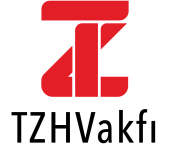 Tedavi Masraf Talep Formu AçıklamalarıTedavi Masrafı Talep Formu; Medikal bölümünün Doktor tarafından imzalı ve kaşeli şekilde, diğer bölümler ise üye tarafındandoldurulup Vakfımıza iletilmesi gerekmektedir. Bu formun doldurulmasında fatura ekinde gönderilmesi gereken aşağıdaki belgeler eksiksiz olduğu takdirde belirtilen banka hesabına ödeme yapılacaktır. Tedavi Masraf Talep Formuna Eklenmesi Gereken BelgelerFatura: Fatura gönderimlerinde fatura asılları talep edilmektedir. Fatura içerisinde birden fazla işlem bulunmaktaysa fatura üzerinde belirtilmeli veya ayrıntılı hizmet dökümü ek olarak gönderilmelidir.Tahlil – Tetkik Faturalarında: Doktor tarafından teşhisi yazılmış kaşe –imzalı istem kağıdı yapılan tüm tetkiklerin sonuçlarının fotokopisi gönderilmelidir.İlaç : Reçete ve ilaç küpürlerinin asılları ile raporlu ilaç kullanımlarında doktor kaşe imzalırapor bilgisi  talep edilmektedir. Reçete bedellerinde kasa fişi de kabul edilmektedir.Optik : Hasta adına düzenlenmiş fatura ile birlikte doktor reçetesi gönderilmelidir.   Yatışlarda: Epikriz raporu, ameliyat raporu, anestezi formu, patoloji sonucu ve diğer tetkik sonuçları ve faturanın ayrıntılı dökümleri gönderilmelidir. Yol Ücretlerinde: Üyelerimizin ikamet ettiği yerden farklı bir ildeki sağlık kurumuna sevk edilmesi durumunda kurumdan aldığı sevk kağıdını sevk edildiği diğer kuruma da onaylatması gerekmektedir.           Ücretin ödenebilmesi için hizmet aldığı tarihteki otobüs biletleri veya özel hususi araç ile          gidişlerde benzin faturasının gönderilmesi halinde işleme alınmaktadır ayrıca benzin faturaları           gönderildiği zaman rayiç bedel yazısı da talep edilmektedir.   Diş Tedavilerinde: Hasta adına düzenlenmiş fatura ile birlikte dişe yapılacak işlemleri belirten tedavi dökümü ve diş onay bilgisi,diş röntgeni..vb belgeler gönderilmelidir.              Hesap Bilgisi: Üyelerimizin tedavi masrafı talep formuna muhakkak güncel ve kendilerine          ait olan hesap numaralarını yazmaları gerekmektedir.           Başka kişi ya da üyenin tayin ettiği anlaşmasız kuruma ödeme yapılmayacaktır.VAKIFCA YAPILACAK İŞLEMLERT.C.ZİRAAT BANKASI A.Ş. VE T.HALK BANKASI A.Ş. MENSUPLARI EMEKLİ VE YARDIM SANDIĞI VAKFIBelgenin Düzenlendiği Tarih : ….... / …... / …….…..                       Doktor ve Kurumlarda kulla TEDAVİ MASRAFI TALEP FORMU                                                                     (Anlaşmasız Doktor ve Kurumlarda kullanılacak)                        Doktor ve Kurumlarda kulla TEDAVİ MASRAFI TALEP FORMU                                                                     (Anlaşmasız Doktor ve Kurumlarda kullanılacak)                        Doktor ve Kurumlarda kulla TEDAVİ MASRAFI TALEP FORMU                                                                     (Anlaşmasız Doktor ve Kurumlarda kullanılacak)                        Doktor ve Kurumlarda kulla TEDAVİ MASRAFI TALEP FORMU                                                                     (Anlaşmasız Doktor ve Kurumlarda kullanılacak) 1Vakıf Sicil No2Üyenin Adı SoyadıEmekli                       Çalışan                3Hastanın Adı SoyadıKendisi            Eşi            Çocuğu          Anne            Baba4      T.C.Kimlik NoCep No:5Çalıştığı Banka/Şube Birim AdıE-posta6Ödemenin Yapılacağı Banka Şubesi ve Hesap NoMüşteri Numarası /Ek hesap Kodu : 6Ödemenin Yapılacağı Banka Şubesi ve Hesap No  IBAN NO :                                               MEDİKAL TEDAVİ BÖLÜMÜ (Doktor tarafından doldurulacak)                                               MEDİKAL TEDAVİ BÖLÜMÜ (Doktor tarafından doldurulacak)HASTANIN ŞİKAYETİ VE TANISIDOKTOR KAŞE / İMZAPlanlanan Tedavi : İstenen Tetkikler :                                    Gönderilen Tedavi Masrafı Belgeleri (Üye tarafından doldurulacak)en Tedavi Masrafı                                     Gönderilen Tedavi Masrafı Belgeleri (Üye tarafından doldurulacak)en Tedavi Masrafı                                     Gönderilen Tedavi Masrafı Belgeleri (Üye tarafından doldurulacak)en Tedavi Masrafı                                     Gönderilen Tedavi Masrafı Belgeleri (Üye tarafından doldurulacak)en Tedavi Masrafı TarihNumaraTutarAçıklama1-2-3-4-5-Toplam tutar                                                                                                                                                                         Tarih: …./…./……                                                                                                                                                                         ÜYENİN  İMZASIKesinti MiktarıÖDENECEK TUTAR